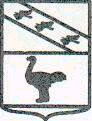 Льговский Городской Совет депутатовР Е Ш Е Н И Еот    26 марта 2020 года    № 17Об информации о планах по ремонту дорог, сетей водоснабжения, муниципальной доли многоквартирных домов в г. Льгове на 2020 год	Руководствуясь ст. 23 Устава муниципального образования «Город Льгов» Курской области и в соответствии с Перспективным планом мероприятий Льговского Городского Совета депутатов на 2020 год, заслушав информацию о планах по ремонту дорог, сетей водоснабжения, муниципальной доли многоквартирных домов в г. Льгове на 2020 год, Льговский Городской Совет депутатов РЕШИЛ:1. Принять к сведению информацию о планах по ремонту дорог, сетей водоснабжения, муниципальной доли многоквартирных домов в г. Льгове на 2020 год, предоставленную заместителем главы Администрации города Льгова Курской области  А.Е. Савенковым в соответствии с Приложением.2.  Решение вступает в силу со дня его официального опубликования.Председатель Льговского Городского Совета депутатов                         Ю.П. СкобелевПриложение к решению Льговского Городского Совета депутатов от 26 марта 2020 года № 17Информация   о планах по ремонту дорог, сетей водоснабжения, муниципальной доли многоквартирных домов в г. Льгове на 2020 год.1. Ремонт автомобильных дорог г. Льгова.Согласно Постановлению Администрации города Льгова от 11.02.2020г. № 147 «Об утверждении муниципальной программы «Развитие транспортной системы, обеспечение перевозки пассажиров и безопасности дорожного движения в городе Льгове Курской области», одной из подпрограмм которой является подпрограмма «Развитие сети автомобильных дорог в г. Льгове Курской области на 2020-2021 годы», предусмотрено расходование средств муниципального дорожного фонда в 2020 году в соответствии с данной подпрограммой на следующие работы средства бюджета МО «Город Льгов»:	- на содержание автомобильных дорог муниципального значения — 2 737 455 рублей;	- ямочный ремонт автомобильных дорог города Льгова — 800 000 рублей.	- работа по  обустройству пешеходного пешехода около МБОУ «СОШ № 5»  и МБОУДОД «Детский сад № 1» по ул. Красная на автомобильной дороге «Подъезд к г. Льгову» будут выполнены до 1 сентября 2020 года.	- автомобильная дорога  «Курск — Льгов — Рыльск — граница с Украиной» (протяженностью 2,58 км) г. Льгов в 2022 году.	- автомобильная дорога  «Льгов — Суджа» (протяженностью 0,36 км) г. Льгов в 2026 году.	- автомобильная дорога  «Подъезд к г. Льгов» ул. Осипенко г. Льгов (протяженностью 0,42 км) г. Льгов в 2027 году.2. Текущий ремонт объектов водоснабжения и водоотведенияПостановлением Администрации города Льгова от 06.02.2020г.                                          № 135 утверждена муниципальная программа «Обеспечение доступным и комфортным жильем, коммунальными услугами граждан в  городе Льгове  Курской области». Одной из подпрограмм которой является подпрограмма «Обеспечение качественными услугами ЖКХ населения  муниципального образования «Город Льгов».	Расходование средств в 2020 году в соответствии с данной программой предусмотрено в размере 7 154 600 рублей.